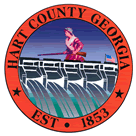 Hart  of CommissionersJuly 22, 2014    5:30 p.m.PRAYER  PLEDGE OF ALLEGIANCECALL TO ORDERWELCOMEAPPROVE AGENDAAPPROVE MINUTES OF PREVIOUS MEETING(S)7/8/14 Regular Meeting REMARKS BY INVITED GUESTS, COMMITTEES, AUTHORITIES REPORTS BY CONSTITUTIONAL OFFICERS & DEPARTMENT HEADS’S REPORT CHAIRMAN’S REPORTCOMMISSIONERS’ REPORTSOLD BUSINESSRec Football Uniforms and Equipment Bid AwardRec Cheerleading Bid AwardRec Football Photography Bid Award Bid Award Rec Football/soccer Fine Grade/irrigation/sodLMIG Grant Application for FY15Fire hydrants/Ridge RoadNEW BUSINESSBOE SRO Requests (Sheriff Mike Cleveland)COC PresentationRegional Orthophoto Project ParticipationPUBLIC COMMENT EXECUTIVE SESSION-Real Estate & LegalADJOURNMENT  Hart  of CommissionersJuly 22, 20145:30 p.m.The Hart County Board of Commissioners met July 22, 2014 at 5:30 p.m. at the . Chairman Joey Dorsey presided with Commissioners R C Oglesby, Frankie Teasley, Jimmy Carey and William Myers in attendance. Prayer Prayer was offered by Rev. Brad Goss. Pledge of Allegiance Everyone stood in observance of the Pledge of Allegiance. Call to Order Chairman Dorsey called the meeting to order. Welcome Chairman Dorsey welcomed those in attendance. Approve Agenda Commissioner Myers moved to approve the meeting agenda. Commissioner Carey provided a second to the motion. The motion carried 5-0. Approve Minutes of Previous Meeting(s) 7/8/14 Regular Meeting Commissioner Teasley moved to approve the minutes of the July 8, 2014 meeting. Commissioner Carey provided a second to the motion. The motion carried 4-0 (Commissioner Myers abstained). Remarks by Invited Guests, Committees, Authorities NoneReports By Constitutional Officers & Department Heads County Attorney Walter Gordon reported that the Water & Sewer Authority approved $3,000 toward the purchase of property in the Crossroads Community. ’s Report  Jon Caime distributed the five year road plan to the BOC and announced that Diane Dobbs has been hired for the Election Superintendent position.Chairman’s Report Chairman Dorsey reported that the Recreation Department needs to plan ahead for holiday weekends pertaining cleanup at the  site. He also reported that a request is before the Hospital Authority to fund the ambulance substation, no commitment has been rendered. Commissioners’ Reports Commissioner Teasley congratulated the 9-10 year old Little League team for their accomplishments; reported that the detail provided by Whitworth Women’s Facility continues to pick up trash along county roads. Commissioner Teasley moved to direct County Administrator Jon Caime to draft a letter to the DOT to request road striping along . Commissioner Carey provided a second to the motion. The motion carried 5-0. Old BusinessRec Football Uniforms and Equipment Bid Award Commissioner Myers moved to award the bid to Dillard’s Sporting Goods. Commissioner Carey provided a second to the motion. The motion carried 4-1 (Commissioner Teasley opposed). b)    Rec Cheerleading Bid Award Commissioner Myers moved to award the bid to Dillard’s Sporting Goods. Motion died from lack of a second. Commissioner Oglesby moved to award the bid to Dillard’s Sporting Goods, increase the signup fee to $30 per person. Chairman Dorsey provided a second to the motion. The motion carried 5-0. Commissioner Oglesby moved to increase the football signup fee to $55 going forward. Commissioner Carey provided a second to the motion. The motion carried 5-0. Rec Football Photography Bid Award Chairman Dorsey moved to table the issue. Commissioner Teasley provided a second to the motion. The motion carried 5-0. Bid Award Rec Football/soccer Fine Grade/Irrigation/sodRec. Advisory Board member William Granger reported that Athletic Fields Inc. has performed work for UGA, ,  State,  and is highly recommended. Commissioner Carey requested the Rec. Advisory Board visit and/or contact other companies besides large scale complexes that Athletic Fields Inc. has contracted with for quality of work and results of after a year’s use of fields.No action was taken. LMIG Grant Application for FY15  Caime reported that the county’s match of 30% along with LMIG funding would pave approximately six miles of county roads. No action was taken. Commissioner Oglesby moved to purchase seven fire hydrants from SPLOST fire funds to be installed by the City of  utility department along a six inch water line on . Chairman Dorsey provided a second to the motion. The motion carried 5-0. New Business BOE SRO Requests (Sheriff Mike Cleveland) Commissioner Oglesby moved to allow the Sheriff to hire two full time school resource officers that will be funded by the Board of Education. Commissioner Carey provided a second to the motion. The motion carried 5-0. COC Presentation Nicki Meyer recapped the Chamber sponsored events for January through May 2014; the Wet and Wild Weekend Event is scheduled for August 8 through 10 and the Farm Fest is in the planning stages for September 20. Commissioner Carey commended Ms. Meyer for her efforts arranging events to attract participation and tourism for the county.  Regional Orthophoto Project Participation Commissioner Myers moved to approve the proposal as part of the Georgia Mountains Regional Commission’s regional project. Commissioner Carey provided a second to the motion. The motion carried 5-0. Public Comment Mary Beth Foser commented about an issue on private property on . Executive Session-Real Estate & Legal  Commissioner Oglesby moved to exit into Executive Session to discuss real estate and legal matters. Commissioner Myers provided a second to the motion. The motion carried 5-0. With no further action taken during Executive Session, Commissioner Oglesby moved to exit and convene the regular meeting. Commissioner Myers provided a second to the motion. The motion carried 5-0. The BOC considered the report of the Hearing Officer on the Brandy Cooper appeal hearing. Commissioner Carey moved to accept the recommendation of the Cooper Hearing Officer appeal affirming the termination decision. Commissioner Myers provided a second to the motion. The motion carried 5-0. Commissioner Oglesby moved to approve the COC request to use county property for an event. Commissioner Myers provided a second to the motion. The motion carried 5-0. Adjournment Commissioner Oglesby moved to adjourn the meeting. Commissioner Carey provided a second to the motion. The motion carried 5-0. -------------------------------------------------------------------	----------------------------------------------------------------Joey Dorsey, Chairman					Lawana Kahn, 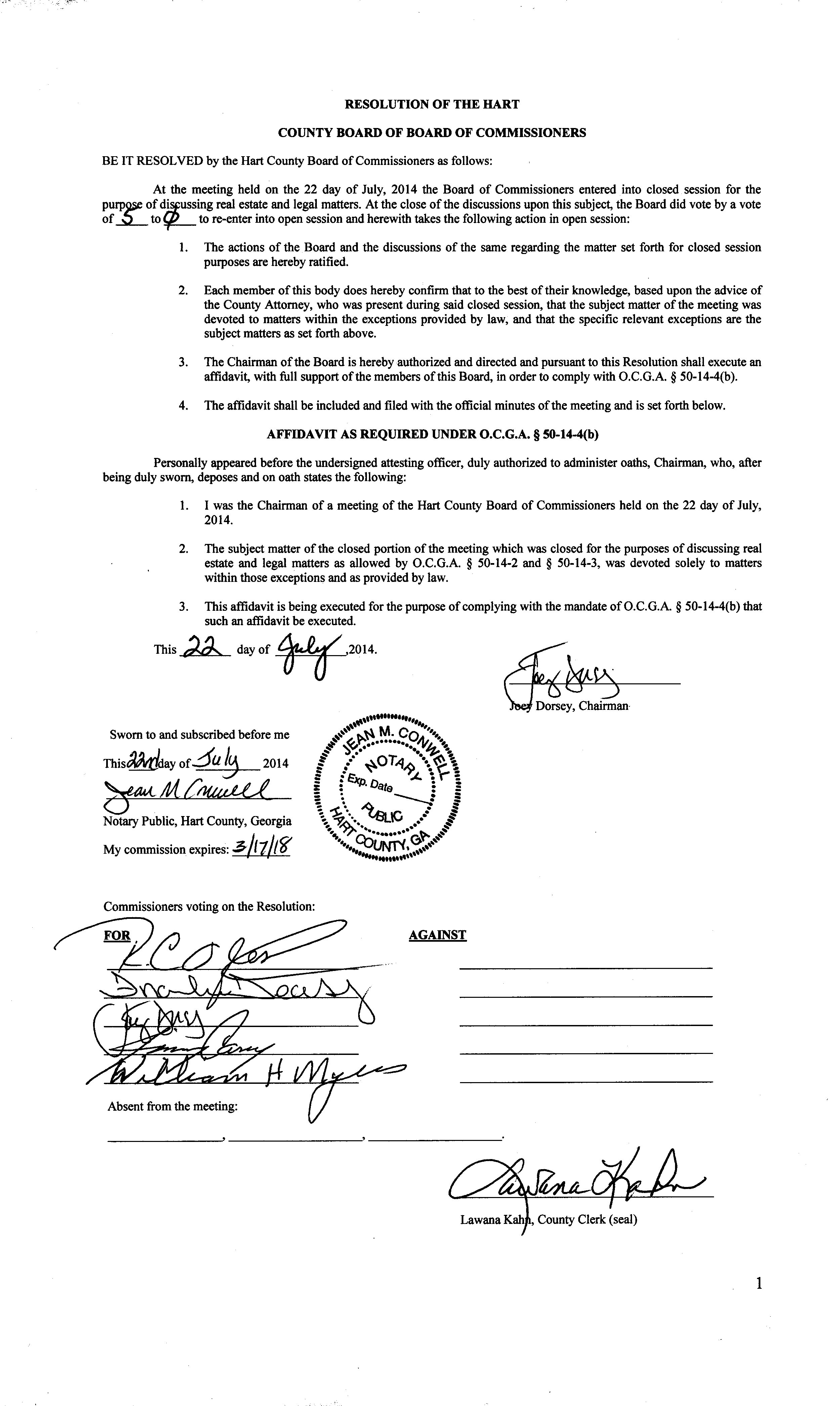 Hart  of CommissionersCalled Meeting July 29, 2014                 5:30 p.m. Called Meeting Executive Session-Personnel	FY15 Budget:15450 Tax Commissioner 15500 BOA 21800 Clerk of Court 42000 Roads (203 & GF)203 Other Fund Budgets- (Not fire or roads)61000 Recreation 540 Fund Solid Waste 49000 Maintenance Shop 75000 Econ Dev. 15500 Risk Mgt 10000 General Government  21500 Superior Court 51000 Health Dept54000 DFACs34200 Adult CorrectionsOther Items As Time AllowsRemaining to be discussed:55200  55400 Transit14100 BOR14200 Board of Elections 13000 BOC 10000 General Government15550 Risk Management15300 LAW15600 Internal Audit15650 General Government- Buildings15950 General Administration Fees37000 Coroner65100 Library39100 Animal Control75630 Airport76300 Community Action76400 206 Beh Health SRF216 DFACs Building SRF 251, 253, 254, 255, 256 EIP SRF250 Multiple Grants SRF322 SP271300 Ag Resources323 SPLOST3324 SPLOST4GF RevsAlready Discussed33000 Sheriff 33260 Jail201 DARE SRF204 Jail Fund SRF33000 EMS 39200 EMA215 Fund 911 Operations203 Fund Fire28000 Public DefenderHart County Board of CommissionersJuly 29, 2014Called Meeting5:30 p.m.The Hart County Board of Commissioners met July 29, 2014 at the Hart County Administrative Building. Chairman Joey Dorsey presided with Commissioners R C Oglesby, Frankie Teasley, Jimmy Carey and William Myers in attendance. Commissioner Carey made a motion to add Recreation Photography bid to the agenda.  Commissioner Teasley provided a second to the motion and the motion passed 5-0.Commissioner Oglesby made a motion to exit into executive session for the purpose of discussing a personnel matter.  Chairman Dorsey provided a second to the motion and the motion passed 5-0.Commissioner Carey made a motion to exit executive session and reenter the regular meeting.  Commissioner Myers provided a second to the motion and the motion passed 5-0.In the regular meeting Chairman Dorsey made a motion to contact the ACCG to obtain independent legal counsel to advise the BOC on certain matters regarding the Probate Judge.  Commissioner Myers provided a second to the motion and the motion passed 5-0.Commissioner Carey made a motion to hire Janet McCart for the interim Elections Superintendent until the conclusion of the November election.   Commissioner Teasley provided a second to the motion and the motion passed 5-0.Chairman Dorsey made a motion to authorize the entry level pay of $49,722 to the Chief Probate Clerk Merry Kirk in the absence of the Probate Judge.  Commissioner Myers provided a second to the motion and the motion passed 5-0.Chairman Dorsey made a motion to take the recreation photography bid off the table.  Commissioner Carey provided a second to the motion and the motion passed 5-0.At the recommendation of the Recreation Director, Commissioner Carey made a motion to award the bid to the low bidder Lifetouch.   Commissioner Meyers provided a second to the motion and the motion passed 5-0.The BOC discussed the following budgets: 15500 BOA, 24000 Magistrate Court, 21800 Clerk of Court, 61000 Recreation and 75000 Chamber of CommerceCommissioner Oglesby made a motion to adjourn, Commissioner Carey provided a second to the motion and the motion passed 5-0.--------------------------------------------------------	---------------------------------------------Joey Dorsey, Chairman			          Lawana Kahn, County Clerk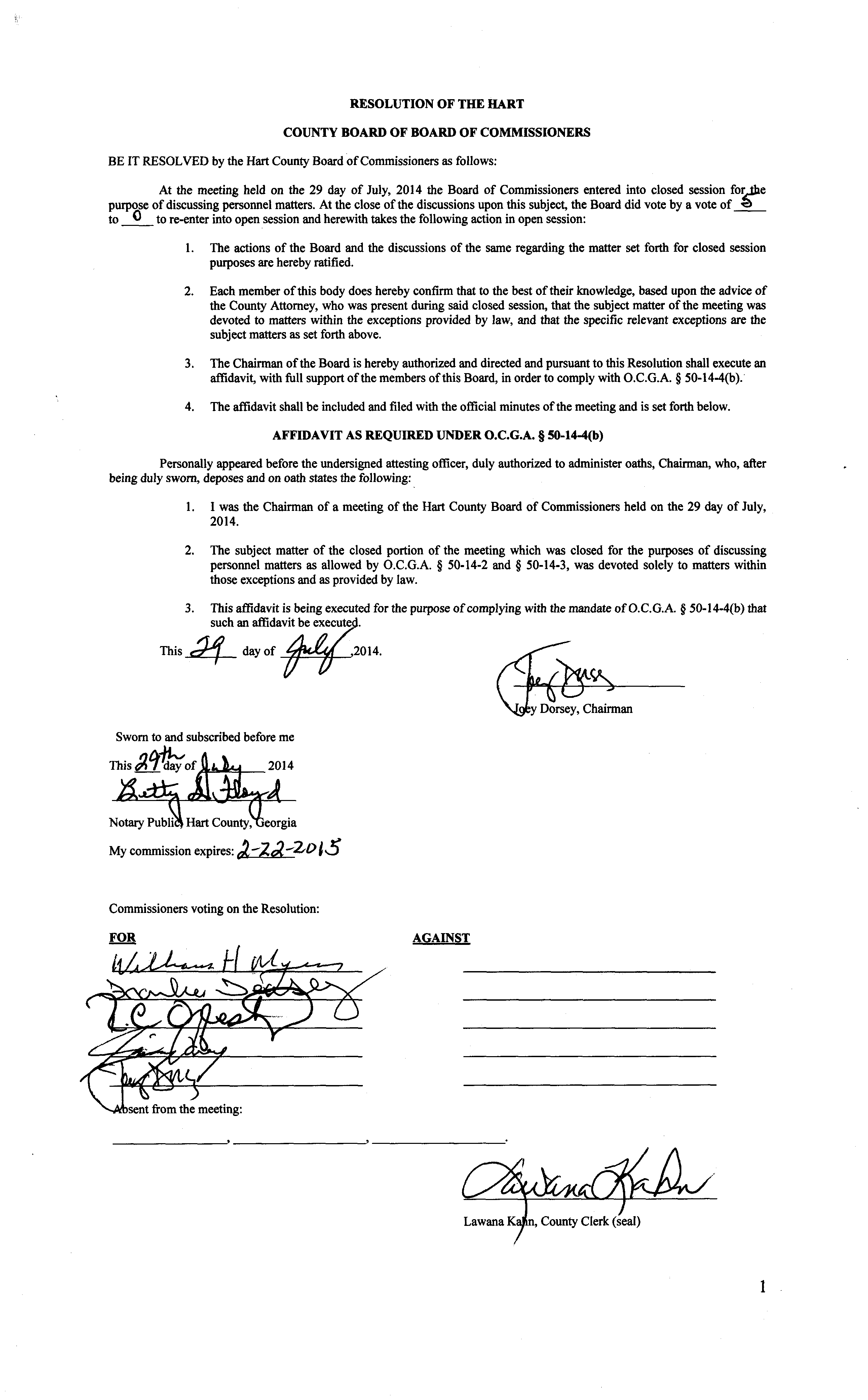 